The following application must be complete. Please do not leave any blanks. If a question cannot be answered, please put “N/A” in the box. We are committed to honoring the privacy of our applicants. The information provided by the applicant will be be Used solely for evaluation purposes by only Alabama REACH program staff. Have you been admitted to the University of Alabama?      ____ YES      ______ NOHave you completed your FAFSA for the upcoming academic school year? ___YES___NOHave you received your financial aid letter from the University of Alabama? ___ YES ___NO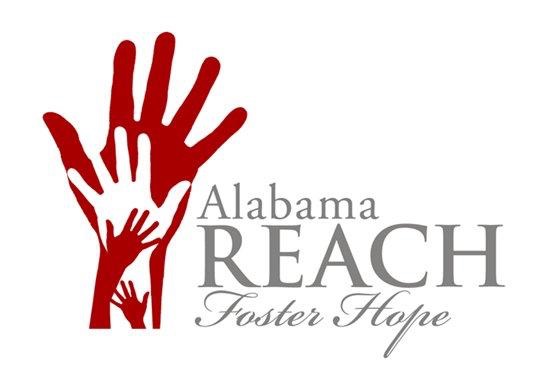 Class level at the time of planned enrollment: __ Incoming First Year __ Transfer __ OtherCurrently Living arrangement: __Foster Home __Group Home __Relative __Apartment __ Residential Facility __OtherHousing plans while attending UA: __On-Campus __Off-Campus __Family/Friend          __Not yet determined Do you need assistance with housing now? _____________________________________If yes list your place of employment, how long you’ve worked there, and how many hours per week you typically work. _______________________________________________________________________________________________________________________________Do you need help looking for a job?  Yes   or   NoDo you have a driver’s license?  Yes   or   NoDo you have a vehicle?  Yes or   NoDo you have medical/dental insurance such as Medicaid? Yes or   NoWhat high school did you graduate from? __________________________________________________________________________________________________________________What is your intended major? Example: Education, Business ________________________Current source of financial support (check all that apply): __Foster family/Group Home __Employment __ETV __Financial Aid __Fostering Hope Scholarship __Other Are you a First Generation College Student?  If so have you applied for any of UA’s First Generation Scholarships? ____________________________________________________What qualifies you for the REACH program:  Foster Care/Ward of the State, Orphan, Independent Student, Kinship/Relative Care, or Homeless Youth?  Circle the correct qualifier and answer the corresponding questions below.  Foster Youth/ Ward of the StateList the state/county you were in foster care in.   ________________________________Are you still in foster care?  If yes, list the name and contact information for your social worker. _________________________________________________________________How long were you in foster care? ___________________________________________Did you live in a foster home, group home, or other placement type? _________________Were your parent’s parental rights terminated?  Yes    or    No  Do you still have contact with your birth parents?  Yes   or   NoWill your birth parents be a source of support while you attending college?  Yes   or   No    Do you maintain contact with any foster parents or other sources of support?  If so, list their name and how you know them.  _________________________________________Have you completed the Fostering Hope and ETV Scholarship application online?   Yes or NoDo you need assistance applying for Fostering Hope or ETV?  Yes   or    No________________________________________________________________________________________________________________________________________________________________________________________________________________________Current Barriers to Academic Success or EmploymentYour goals are important to us and we want to do everything we can to help you achieve them. help us by letting us know if there is anything that might hinder your success here at the University of Alabama.  Please place an X next to any areas that might affect you: Please describe below any additional areas that may impact your ability to achieve your goals. ––––––––––––––––––––––––––––––––––––––––––––––––––––––––––––––––––––––––––––––––––––––––––––––––––––––––––––––––––––––––––––––––––––––––––––––––––––––––––––––––––––––––––––––––––––––––––––––––––––––––––––––––––––––––––––––––––––––––––––––––––––––––––––––––––––––––––––––––––––––––––––––––––––––––––––––––––––––––––––––––––––––––––––––––––––––––––––––––––––––––––––––––––––––––––––––––––––––––––––––––––––––––––––––––––––––––––––––––––––––––––––––––––––––––Essay QuestionsWhat are your overall Goals in Life? ––––––––––––––––––––––––––––––––––––––––––––––––––––––––––––––––––––––––––––––––––––––––––––––––––––––––––––––––––––––––––––––––––––––––––––––––––––––––––––––––––––––––––––––––––––––––––––––––––––––––––––––––––––––––––––––––––––––––––––––––––––––––––––––––––––––––––––––––––––––––––––––––––––––––––––––––––––––––––––––––––––––––––––––––––––––––––––––––––––––––––––––––––––––––––––2. Why do you want to go to college? ––––––––––––––––––––––––––––––––––––––––––––––––––––––––––––––––––––––––––––––––––––––––––––––––––––––––––––––––––––––––––––––––––––––––––––––––––––––––––––––––––––––––––––––––––––––––––––––––––––––––––––––––––––––––––––––––––––––––––––––––––––––––––––––––––––––––––––––––––––––––––––––––––––––––––––––––––––––––––––––––––––––––––––––––––––––––––––––––––––––––––––––––––––––––––––4. Who has been your biggest influence to attend college, positively or negatively? Why? ––––––––––––––––––––––––––––––––––––––––––––––––––––––––––––––––––––––––––––––––––––––––––––––––––––––––––––––––––––––––––––––––––––––––––––––––––––––––––––––––––––––––––––––––––––––––––––––––––––––––––––––––––––––––––––––––––––––––––––––––––––––––––––––––––––––––––––––––––––––––––––––––––––––––––––––––––––––––––––––––––––––––––––––––––––––––––––––––––––––––––––––––––––––––––––5.  How can REACH best support you in being successful in college? ––––––––––––––––––––––––––––––––––––––––––––––––––––––––––––––––––––––––––––––––––––––––––––––––––––––––––––––––––––––––––––––––––––––––––––––––––––––––––––––––––––––––––––––––––––––––––––––––––––––––––––––––––––––––––––––––––––––––––––––––––––––––––––––––––––––––––––––––––––––––––––––––––––––––––––––––ReferencePlease provide the name of one reference that can be contacted on your behalf:Name: __________________________   Relationship: _________________________Phone: _________________________No Child CareAnger ProblemsNo TransportationMental Or Emotional Health IssuesHaving Family ProblemsHistory of Substance Abuse No Place to live/homelessCriminal Record Need help getting foodPregnant or Parenting youthNeed help purchasing books/suppliesSelf-esteemLegal Problems (court date, probation, etc.)Coping with a violent relationshipNo close family members